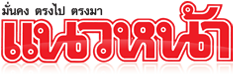 ข่าวประจำวันพฤหัสบดีที่ 14 มกราคม 2559 (หน้าที่ 21)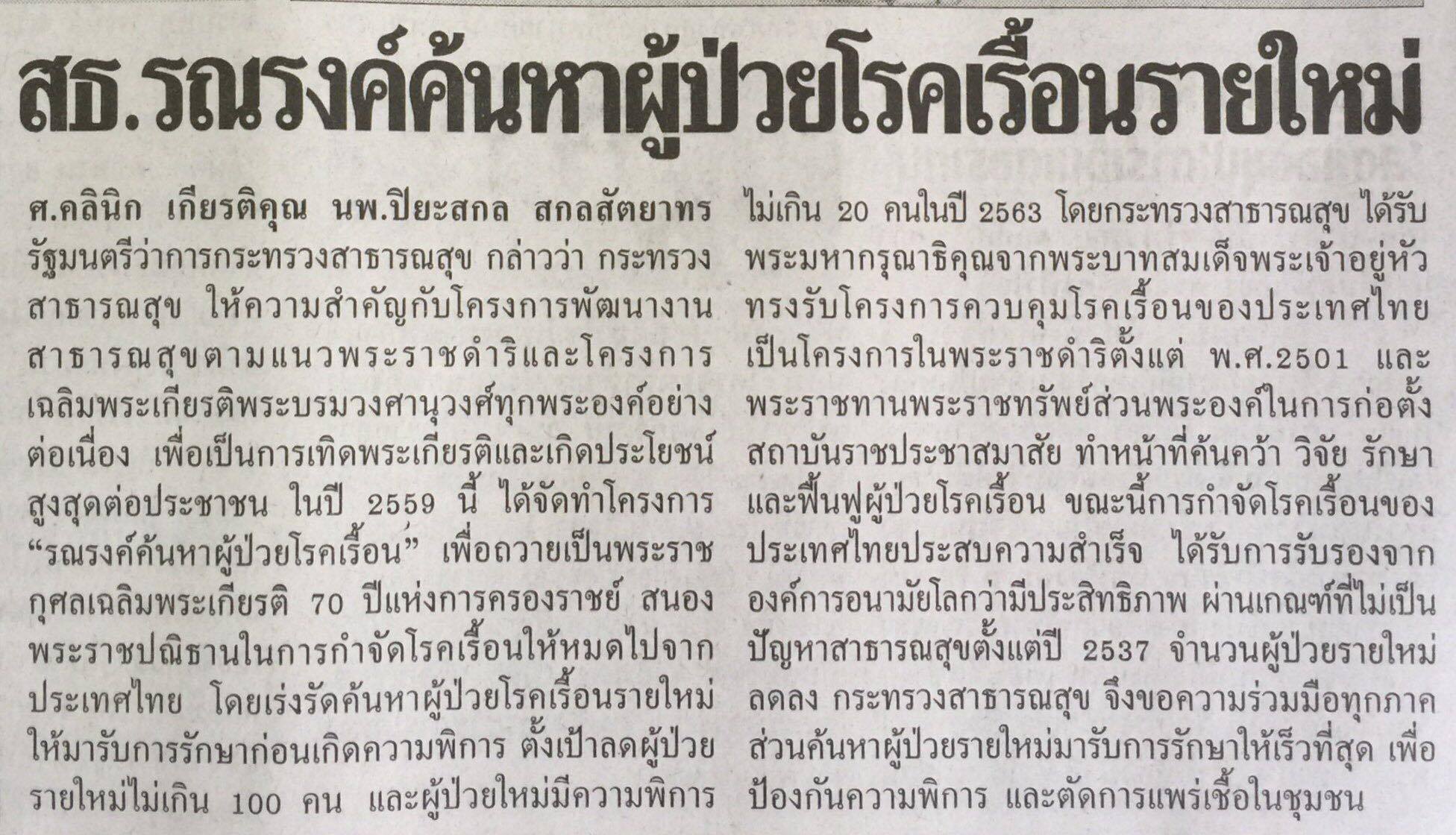 ข่าวประจำวันพฤหัสบดีที่ 14 มกราคม 2559 (หน้าที่ 21)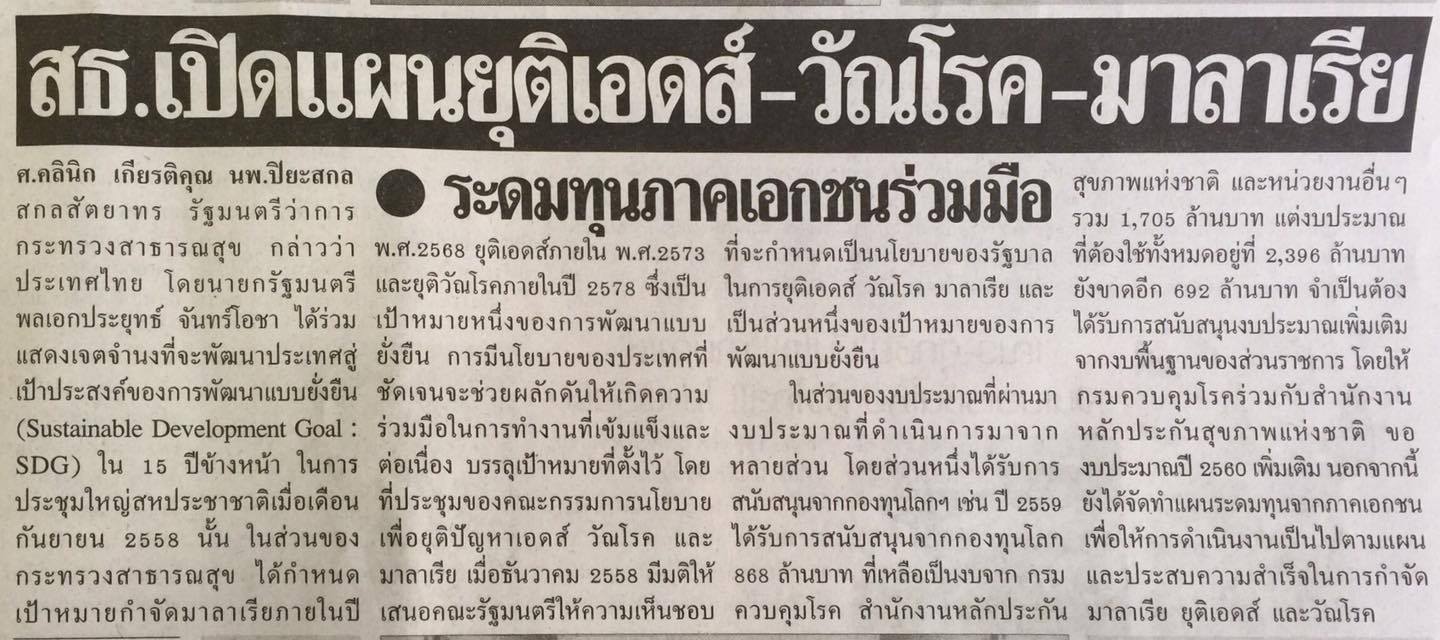 ข่าวประจำวันพฤหัสบดีที่ 14 มกราคม 2559 (หน้าที่ 19)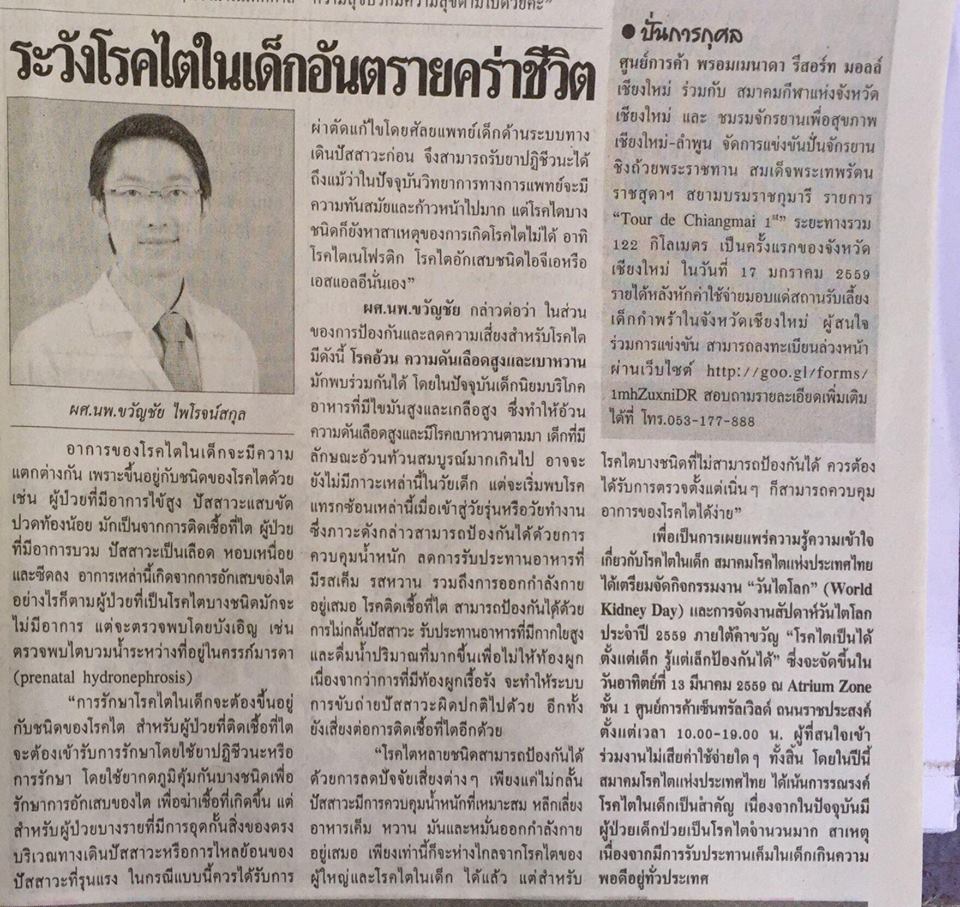 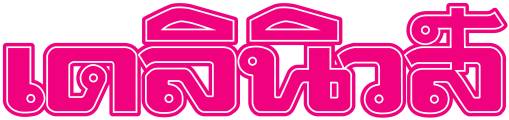 ข่าวประจำวันพฤหัสบดีที่ 14 มกราคม 2559 (หน้าที่ 15)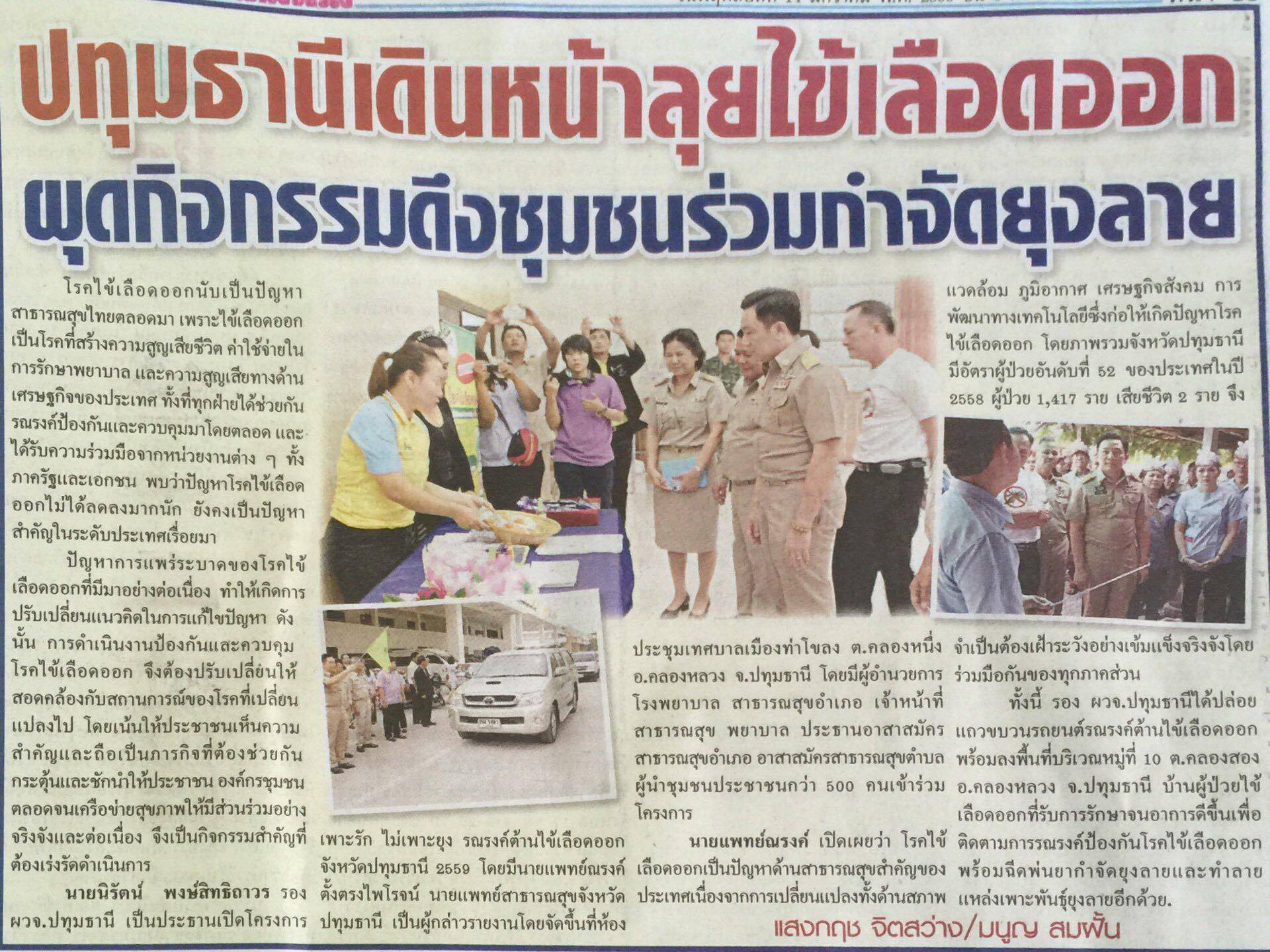 